Music Educators of Berks County
2020-2021 Jr. County Orchestra Audition Solos (LIST A)Jr. County Orchestra Scale Requirements 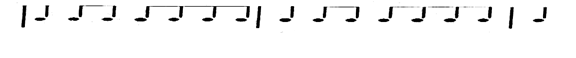 


To Jr. Co. Band  To Jr. Co. Orchestra  To Main Menu   Directors w/ Orchestra questions?InstrumentSelectionComp./Arr.Book/CollectionPublisherViolin Sonatina - Page 13BrevalSolo Time for Strings - Book 4Forrest EtlingViolaSonatina - Page 13BrevalSolo Time for Strings - Book 4Forrest EtlingCelloAir Varie - Page 12deBeriotSolo Time for Strings - Book 4Forrest EtlingString BassIntroduction & DanceScarmolin- A. LewisBook/CollectionLudwig Music Co.DIATONIC SCALES FOR STRINGS (ALL SCALES MUST BE MEMORIZED)Played at a minimum speed of MM quarter note = 100, separate bow, using the rhythmic pattern shown below.
InstrumentScales with octaves to be playedChromaticViolinC, A, D, G, Bb, Eb: 2 Octaves...........F: 1 OctaveNONE REQUIREDViolaC, D, G, F, Eb: 2 Octaves...........Bb, A: 1 OctaveNONE REQUIREDCelloC, D, G, F, Eb: 2 Octaves...........Bb, A: 1 OctaveNONE REQUIREDString BassF, G: 2 Octaves...........C, Bb, Eb, D, A: 1 OctaveNONE REQUIRED